TENDER DOCUMENTSNIT No 06/2021FOR 		       Construction of Shed over existing pathway in the ICGEB Campus                                                                                                                                                    ATINTERNATIONAL CENTRE FOR GENETIC ENGINEERING & BIOTECHNOLOGY (ICGEB)Aruna Asaf Ali Marg, New Delhi – 110067Website: www.icgeb.res.inINDEX(1)TENDER NOTICEINTRODUCTORY NOTE:ICGEB is an international organization dedicated to advanced research and training in molecular biology and biotechnology, with special regard to the need of the developing world.  ICGEB, New Delhi Component has been given privileges and immunities as for other UN Organizations in India vide Government of India’s gazette notification no. 216, SO 403(E) dated 12 April 1988. ICGEB invites sealed Bids from the intending Bidders for Construction of Shed over existing Pathway in the ICGEB Campus.Bid Documents comprising instruction to Bidders, Bid Forms, Technical Specifications and Terms & Conditions can be downloaded from the website of the ICGEB http://www.icgeb.res.in/ndinfo.htm and by clicking on the link ‘announcements and notices’.Bid Documents duly filled, shall be submitted in a sealed envelope bearing the words “Construction of Shed over existing Pathway in the ICGEB Campus at the ICGEB, New Delhi Component".Bids must be accompanied by Earnest Money Deposit (EMD) covering an amount equivalent to Rs. 20,000/- and Tender Fee of Rs. 1,000/- in the form of DD issued by any Commercial Bank in favour of “International Centre for Genetic Engineering & Biotechnology” payable at New Delhi.Technical Bids shall be opened in presence of the Bidders and or their representatives at ICGEB in front of the ‘Bid Evaluation Committee’.Bids should comply in all respects with the instruction to Bidders in the Bid Document.Award of the contract for Construction of Shed over existing Pathway in the ICGEB Campus will be made to the Bidder whose Bid has been determined to be substantially responsive from both technical and financial consideration by the Bid Evaluation Committee.ICGEB reserves all rights to reject any /all Bids received or /and accept any Bid or part of Bid or multiple Bids without assigning any reason.Any Corrigendum/Amendments in respect of above tender shall be issued on website https://eprocure.gov.in only. Bidders should take into account any corrigendum published on the tender document before submitting their bids.
IMPORTANT INFORMATIONMINIMUM ELIGIBLITY CRITERIA:The bidder should meet the following Eligibility Criteria and must submit documentary evidence in support of their claim for fulfilling the criteria and they should submit an undertaking on their official letterheads to the fairness of these documents while submitting the bid. The bids received without the documentary evidence will be rejected outright.Earnest Money DepositCopies of the work orders and completion certificates successfully executed for similar kind of civil works during the last 7 years for reputed Public Ltd. Companies, Public sector, Govt. Institutions and autonomous bodies in the following manner.A). One Similar work of value not less than Rs. 8,00,000/- B). Two Similar works, each of value not less than Rs. 5,00,000/- eachC). Three Similar works each of value not less than Rs. 4,00,000/- each.The bidder should have valid GST/TIN, registration certificates from relevant authorities (provide latest receipts/challans for documentary evidence).The bidder should submit PAN number with documentary evidenceAll the bidders shall have to produce documentary evidence for the satisfactory completion of similar works as mentioned above executed by them from the concerned authorities.The Company / Firm / Individual, any Partners of the firm should not be black listed by any PSU or Government departments/ UN or its agencies/ institutions/ private organisations in respect of any assignments or behaviour of any Partner/ employee. The firm / Individual will provide an undertaking that such Partner/ employee will not be involved in the said contract, directly or indirectly.An undertaking should be submitted that there are no legal suits / criminal cases pending against the Firm and its Proprietor/Partners or having not been earlier convicted on grounds of moral turpitude or for violation of laws in force.All entries in the Application form should be legible and filled clearly.  If the space for furnishing information is insufficient, a separate sheet duly signed by the authorized signatory may be attached.No deviations in respect of NIT conditions are acceptable. ICGEB reserves the right to visit the working sites mentioned by bidders as proof of experience to ascertain the quality of work rendered. The bidder will have to arrange for such visit.(2)GENERAL TERMS AND CONDITIONS FOR SUBMISSION OF THE BIDNote: Bidders must read these conditions carefully and comply strictly while submitting their bids.PRE-BID MEETING & QUERY:The Bidder or its official representative will be invited to attend the pre-bid meeting.The purpose of the meeting is to provide Bidders information regarding the Tender, project requirements, and opportunity to seek clarifications regarding any aspect of the Tender Document and the assignment.ICGEB may make modifications to the Tender Document if felt necessary as a result of the Pre-bid meeting. All such modifications made to the Tender Document by ICGEB will be issued as a corrigendum to the Tender and will become part of tender.Any such modifications resulting out of the Pre-bid meeting will be published through website http://www.icgeb.res.in/ndinfo.htmICGEB will not be responsible for non-receipt of corrigendum/modifications published/sent by ICGEB in the website.PREPARATION AND SUBMISSION OF THE BID DOCUMENT:The Bidder is expected to examine all instructions, forms, terms & conditions and specifications stated in the Bid Documents. Failure to furnish all information required in the Bid Document may result in the rejection of the Bid. The following sections of the Bid Documents must be completed and submitted by the Bidder:TECHNICAL BID (Part – I):Technical Bid Form. (Annexure-A)Certificate of registration (GST, PAN).Documentary evidence for minimum qualifying criteria.EMD DD of Rs. 20,000/-Turnover certificates of last 3 years (Annexure – B).Undertakings / declaration certificates (Annexure – C)Details of other organisation for similar works (Annexure D)Check List (Annexure E)Complete Tender document (except price bid) duly sighed and stamped on each page as a token of acceptance Site Visit certificate (Annexure F)FINANCIAL / PRICE BID (Part – II):In this bid the bidder is required to quote his items rates/prices for the items of works mentioned in the BOQ (Price Bid). The rates/price should be inclusive of all material cost, labour, services, charges for the plant/machinery/tools & tackles required for work, freight, Insurance, Govt. duties, excluding GST. If the tax rates are not shown separately, it will be deemed to be included in the quoted price and dealt with, accordingly.No charges towards price escalation, site difficulties shall be payable extra or separately. It is mandatory on bidder to quote all items rate as asked for in the BOQ/ PRICE schedule. Failure to adhere to this condition will lead to rejection of tender.EARNEST MONEY DEPOSIT: Earnest money deposit amount equivalent to 20,000/- & Tender Fee of 1,000/- in the form of DD issued by any Commercial Bank in favour of International Centre for Genetic Engineering & Biotechnology payable at New Delhi must accompany the Technical Bid. The E.M.D. of successful bidder shall be released after submission of performance guarantee by him. Bids not accompanied by E.M.D. shall be rejected. E.M.D. of unsuccessful Bidders will be returned as early as possible. The E.M.D. shall be forfeited if a Bidder withdraws its Bid during the period of validity of the tender.PERIOD OF VALIDITY. Bids shall remain valid for 180 days after last date for bid submission prescribed by ICGEB which may be extended with mutually agreed terms. A bid valid for a shorter period may be rejected by ICGEB as non-responsive.SITE VISIT: Interested Bidders may visit the ICGEB Campus before submission of the bid.  For site visit, please contact Mr. Naresh Chand Dabral Component In-charge, Tel: 26741358, 26742357 on any working day (Monday to Friday) between 10:00 to 17:00 hoursSITE CONDITION: Before quoting, the contractor must visit the site to inspect the work and shall fully acquaint himself about the conditions and scope of work with regard to accessibility of site required for the satisfactory execution of work. along with site visit certificate No compensation on account of any site difficulties will be entertained, at a later date, after award of the works.Tender Rejection: ICGEB reserves the right to reject any or all the tenders in full or in part without assigning any reasons whatsoever, and the decision of the centre in this regard will be binding on all the bidders. Tenders not complying with any of the provisions stated in this tender document are liable to be rejected. Director, ICGEB reserves the right to accept or reject any tender without assigning any reason and does not bind himself to accept the lowest tender.FORMAT AND PREPARATION OF THE BID:The Bidder shall prepare the Technical Bid and Financial Bid and place them in two separate sealed covers, clearly marking each as “Technical Bid” and “Financial Bid”. Name of firm / proprietor, address & contact no. should be mentioned clearly on both the envelopes.  These should further be placed in a large size envelope with the same information on it. Both Technical & Financial Bids, along with documents required to be submitted, shall be signed by the Bidder and a person duly authorized by the Bidder to, on each page. Written power of attorney accompanying the Bid shall indicate necessary authorization. Any correction in the Bid shall be initiated by the person signing the Bid.SUBMISSION OF BID:The Bid in two parts, one containing the Technical Bid and the other containing the Financial Bid shall be placed in two separate sealed envelopes clearly marked as below:"Bid for Construction of Shed over existing Pathway in the ICGEB Campus - Technical Bid""Bid for Construction of Shed over existing Pathway in the ICGEB Campus - Financial Bid"The sealed envelope having the Technical Bid shall contain the Technical Bid Form, Declaration Certificates, Demand drafts for Tender fee and E.M.D, documents establishing eligibility of offered services and a complete set of the Bid Document stamped & signed on all the pages etc.The other sealed envelope will contain the Financial Bid which shall include Schedule of Rates. Both the sealed envelopes containing the Technical Bid and Financial Bid separately, shall be placed in an outer envelope dully sealed, marking the outer envelope as “Construction of Shed over existing Pathway in the ICGEB Campus”. The Bid shall be dropped in the tender box at the reception of, ICGEB, Aruna Asaf Ali Marg, New Delhi – 110 067.If the cover containing the Bid documents is not sealed and marked as instructed above, no responsibility will be assumed for any misplacement of the Bid or beforetime opening of the envelope.IMPORTANT NOTE:Bid received through email and/or after the scheduled date and time will not be accepted.ICGEB reserves the right to accept any or reject all the tenders without assigning any reason thereof.Selection will be done on competitive basis. Canvassing in any manner shall lead to disqualification of the Firm / Individual. BID OPENING AND EVALUATION:BID OPENING:All the Technical Bids shall be opened publicly in the presence of the Bidders or their representatives in front of the Bid Evaluation Committee. Bidders' name, documents with presence and absence of Bid security, period of Bid validity and such other items will be announced and recorded at the time of opening of the Technical Bid by the Bid Evaluation Committee. The Financial Bids of Technically qualified Bidders will be opened in the presence of such Bidders or their representatives on date and time to be notified later. Total Bid amount will be announced and recorded at the opening of the Financial Bid. Minutes of the Bid Opening containing summary of information with regard to each Bid shall be prepared during the opening of both Technical & Financial Bids.EVALUATION OF BIDS:For proper evaluation & comparison of Bids, the Bid Evaluation Committee, may at its discretion, ask the Bidder for any clarification of the Bid. The request for clarification and the response shall be in writing, but no changes in the price of the Bids shall be offered or permitted.The technical bids will be evaluated by the Bid Evaluation Committee on the basis of verification of documents submitted and if required, visit of the Committee to the site where the contractor is currently handling similar work etc.The Bid Evaluation Committee will first evaluate the Technical Bids to determine the substantial responsiveness of the Technical Bids. Substantial Responsive Bid is one which conforms to all the terms and conditions as indicated in the Bid Document and which also establishes Bidder’s qualification to deliver the services according to technical specifications. After the evaluation of all the Technical Bids, Financial Bids corresponding to only substantial responsive Technical Bids will be taken up for evaluation.All non-substantial Technical Bids will be rejected as non-responsive and corresponding Financial Bids shall be excluded from further evaluation.The Bid Evaluation Committee, may at its discretion, decide to waive off any minor non conformity in a Bid which does not constitute a material deviation with regard to services and pricing.While evaluating Financial Bids, if there is any discrepancy between the unit price and the total price, unit price will prevail and total price shall be corrected. However, if the Bidder does not accept the correctness of the errors, his Bid will be rejected.The Bidder must have supplied the information required in the Bid document. A Bidder not fulfilling any criteria stipulated, his Bid will be considered non responsive and may be rejected.The Bidders who have duly complied with the Eligibility Criteria will be eligible for further processing. The successful bidders of the Technical Bids will qualify for opening of the Financial Bids.The Bids which have been established as responsive in all respects will be compared for its price competitiveness. On the basis of technical and financial evaluation, substantially responsive and most advantageous Bid will be considered for the award of contract for Construction of Shed over existing pathway in the ICGEB Campus.THEBIDDER IS EXPECTED TO EXAMINE ALL INSTRUCTIONS, forms, terms and conditions in the bidding documents. Failure to furnish all information required in the bidding documents or submitting a Bid not substantially responsive to the bidding documents in any respect may result in the rejection of the Bid.THE BIDDER SHALL BEAR ALL THE COSTS associated with the preparation and submission of its bid, and ICGEB in no case will be responsible or liable for these costs, regardless of the conduct or outcome of the bidding process.
PROFESSIONAL EXCELLENCE AND ETHICS: ICGEB requires that all Bidders participating in this Bid adhere to the highest ethical standards, both during the selection process and throughout the execution of the contract.FAILURE OF THE SUCCESSFUL BIDDER to comply with all the requirements shall constitute sufficient grounds for the annulment of the award, in which event ICGEB may make the award to the next lowest evaluated bidder or call for new bids.THE TENDERING AUTHORITY RESERVES THE RIGHT TO ACCEPT ANY BID not necessarily the lowest, reject any bid without assigning any reasons for entering into the Rate Contract.CONDITIONAL BIDS: If a bidder imposes conditions, which is in addition to or in conflict with the conditions mentioned herein, his bid is liable to be summarily rejected.The Director, ICGEB reserves the right to cancel any or all the tenders without assigning any reason.Tender once submitted will remain with ICGEB and will never be returned to the bidders.(3)     Scope of workWorks:  Construction of Shed over existing pathway in the ICGEB Campus will consist of execution of the following Shed near new building over existing Pucca CC Pathway. (T2) Shed over existing Kuchha Pathway joining new and old building. (T1)           Note:                      See Drawings No. 29 & 30 for details (Pages enclosed)(4)    TERMS OF PAYMENTEscalation: No escalation over and above items rates quoted by the bidder shall be paid during the execution of contract due to whatsoever reasons.(i)  Performance Guarantee @ 5% shall be deposited to the department on the work order amount by the agency within a period of 15 days from the date of issue of LOI (work order) before commencement of work. Performance guaranty shall only be acceptable in the form of bank guarantee /DD and it will be returned after successful completion of work.(Date of completion certificate issued by ICGEB)If tenderer fails to deposit the said performance security within the period as indicated, the Earnest Money deposited by the tenderer shall be forfeited automatically without any notice to the tenderer and without prejudice to any other right or remedy. Performance Bank guarantee shall be valid for entire contract period and two extra months.  In case of con-tract extension with or without LD the validity of BG shall also be extended for the extended period with additional two months.(ii)  FORFEITURE: Performance Bank guarantee shall contain a statement that it shall be automatically and unconditionally forfeited without recourse and payable against the presentation by ICGEB to the relevant company/ correspondent bank, as the case may be, together with a simple statement that tenderer has failed to com- ply with any term or condition set forth in the Contract.(iii)  RELEASE: Performance Bank guarantee will be released without interest on successful taking over of the project by ICGEB on receipt of written request from tenderer. Security deposit of 10 % will be deducted from the Contractors bills and same will be released after successful expiry of defect liability of 12 months from date of completion of Work.Payment of bills:100 % payments after satisfactory completions of work.Extra Items: - During the execution of work, the contractor may require to execute certain additional/extra items in order to complete the job/works beyond the BOQ for which no rates are available. The payment for such extra/deviated items shall be paid as per rate approved on the basis of analysis. The cost component for rate analysis shall be (i) cost of material (ii) cost of direct labour (iii) Contractor over heads & profit 10%. Before execution of extra work, the rate analysis may be forwarded to ICGEB for approval of the Director, ICGEB. However, the extra items amount should not exceed 10% of the total contract value including all taxes.Guarantee/Defect Liability Period: The contractor should guarantee for the works / items executed by him against the bad material / workmanship for a period of one year from the date of acceptance by ICGEB. During this period if any replacement of items and/or repairs / rectification is needed, the same should be replaced / repaired free of cost to ICGEB.Liquidated Damage: In case the work is delayed beyond the specified completion period for reasons attributed to the contractor, deductions on account of Liquidated damages @ 1 % of the contract value per week will be deducted subject to a maximum of 10% of the total contract value excluding GST. However, in case the works are delayed beyond the schedule completion/contract period, ICGEB reserves the right to get the work done by any other contractor at the risk and cost of the contractor and amount to this affect along with 10% over heads will be deductible from his bills/dues.Rates quoted by bidder in ‘Price Bid’ will be item rates i.e. will be all inclusive including material, labour, cartage, tools, tackles, all access ladders & scaffolding, (all taxes excluding GST), Contractors overhead profit and all other expenses not specifically mentioned but reasonably implied.   (5)GENERAL TERMS AND CONDITIONS RELATING TO WORKCompletion Time: Time limit for completion of the work is 30 days from the date of the order issued. The time shall be the essence of this contract and entire work as titled above is to be completed in all respects within the given time from the date of issue of work order. The successful bidder has to submit the time & activity chart for the completion of work. Under the force-major conditions or delay due to reasons beyond control of the contractor, ICGEB may grant suitable time extension for which the contractor has to request along with the justification/ reasons well in advance to the Director, ICGEB for approval without any prejudice to price escalation. No time extension request shall be considered after the expiry of completion period of contract. The decision of the Director will be final and binding on the bidder/contractor.Kindly note that payment shall be made as per the actual quantities executed and not on the basis of materials supplied. The final payment will only be made on the basis of the actual work quantities executed and for this a joint measurement by ICGEB and the contractor will have to be taken. The responsibility and the facilitation for taking the measurements will rest with the contractor. The Work shall be done as per schedule of items, specification terms and conditions and instruction of Engineer-in-charge on as and when required basis.The rates shall be inclusive of cartage/ loading unloading or any other expenses. GST should be clearly shown separately. Rate must be valid and firm for a period of one year from the date of award of contract/Letter.Inferior and Poor quality material shall not be accepted and contractor will redo such works The contractor will have to undertake responsibility of accidents etc. for his persons working on site and same will be on stamped paper of Rs.50/100 or the appropriate value (if revised by Govt.) The cost of stamp will be borne by the contractor.The Contractor shall clean the site after completion of work before submission of final bill. Any dismantled material shall be stacked in designated place as instructed by the Engineer-in-charge. Charges for scaffolding or jhula if any, will be considered included in the quoted rates and no extra amount will be paid on this account. Measurement shall be taken jointly by the Engineer-in-Charge or his authorized representative and by the contractor or his authorized representative. All materials brought at site shall be got approved from the Engineer in charge before incorporation. Contractor shall carry out the various tests as enumerated in CPWD/BIS specification at his own cost.Quantities are indicative and likely to vary. Bidder will have no objection for variation in quantities thereon. Payment will be as per actual work executed. 10%±deviation in quantities would be permitted.In case the bidder withdraws his offer within the validity of tender or contractor fails to work as per contract terms & conditions specifications after issue of the award letter, the earnest money and performance guarantee will be forfeited. Other suitable administrative punitive action may also be imposed as deemed fit.Contractor should depute a qualified supervisor dedicated for this site, who will co-ordinate work and interact with the ICGEB representative responsible for supervision of work. Without a Supervisor, work will not be allowed. All the persons deployed at ICGEB site should carry valid gate-passes. Any negligence/offence on their part will attract immediate removal from site.The contractor will provide all necessary materials, tools, equipment, measuring instruments and working consumables etc., needed for execution of the works. Safe custody of all such material will be contractor's sole responsibility. No extra charges will be paid for the same.Watch and Ward of all material till the system is taken over by ICGEB shall be the sole responsibility of the contractor and pilferage etc. shall be entirely to his account.During execution of work, the contractor should follow all standard norms of safety measures / precautions to avoid accidents / damages to man, machines and buildings. On non-adherence of this clause, suitable fines as decided by the Director, ICGEB shall be imposed.Challan:  No material belonging to the contractor whether consumable or non-consumable should be brought inside the ICGEB campus without proper entry at the main gate nor any material should be taken out without proper gate pass issued by the ICGEB.  List of all inwards / outwards challan to be maintained by the contractor with a copy marked to ICGEB.ICGEB will provide free water and electricity during construction work at ICGEB at one point. The contractor has to make his own arrangements for distribution of power and water from that point as per his requirements.Termination of Contract:  The Director, ICGEB reserves the right to terminate the contract on account of poor workmanship, failure to mobilise the site within 30 days, non-compliance of set norms/ specifications for the works, delay in progress of work, violation of any contract provisions by the contractor. In such case the contractor is liable to pay liquidated damages @ 10% of tendered value besides for failure of performance Guarantee / EMD.(6)SPECIAL TERMS AND CONDITION  PROJECT EXECUTION AND MANAGEMENT The successful bidder shall ensure that senior planning and erection personnel from its organization are assigned exclusively for this project. The successful bidder shall appoint one senior supervisor who shall be posted at the site on full time basis during execution of work.TOOLS AND TACKLES All tools, tackles, supports and staging etc. required for erection and installation covered in the contract shall be provided by the successful bidder at no extra cost. In addition, all other materials such as foundation bolts, nuts, etc., required for the installation shall also be provided by the successful bidder. 4.  SAFETY PRECAUTIONS i) A competent and authorized Supervisor/Erector shall be on the site whenever the successful bidder’s men are at work to supervise the satisfactory execution of work and interact with ICGEB engineer whenever required. The supervisor/Erector should ensure that all plant and machinery used on the site are rendered safe for working and meets with the Indian or International safety standards applicable for the use and operation of such machinery. The supervisor/erector should also ensure that the workmen at site are made to use safety appliances such as safety belts, life lines, helmets, etc. ii) It is entirely the responsibility of the successful bidder to practice the principles of ‘SAFETY FIRST’ during the entire tenure of work with adequate insurance covering injury or death of workmen, loss by theft or damage to materials and property and third party. iii) The successful bidder should clear the site of all debris every day to avoid accidents. In case this is not done, the Owner may engage necessary labour to maintain the cleanliness of the premises and removal of debris and recover all or part of the expenditure so incurred from the successful bidder. iv) The successful bidder shall, at his own cost, ensure that all of his personnel, employees, workmen and other associated persons working with him at the site are adequately insured as per labour laws and statutory provisions. The successful bidder shall be responsible for all injuries/damages to men, materials and properties etc., which may arise from the operations or negligence of himself and/or his sub- contractor and indemnify ICGEB for all such expenses, which shall be solely to successful bidder’s own account.INSURANCE The successful bidder shall, at his own expense, arrange for insurance policies, such as Workmen Compensation Policy and Bidder’s All Risk Policy in the amount of the Contract effective from the date of commencement of work until final completion, against all of the following risks. Injuries and damage of persons, property, animals or things, within or outside the site, arising out of his operations or of any sub-contractors, nominated or otherwise or out of any actions of his employees, agents or representatives.  Injuries to his or any sub-contractor’s employees. Damage to or loss of property, equipment, and materials at site, of the Owner, Bidder and all sub-contractors, as a result of natural causes such as lighting, storm, flood, rain, fire, earthquake, explosion, landslide, etc. Damage and injuries to persons, property and materials arising out of riot and civil commotion, theft, sabotage malicious acts, terrorist activities, etc. No certificate of payment shall be issued by ICGEB if the Bidder fails to arrange for total insurance cover. The bidder shall reinstate in a manner approved by the Project Manager, all damage of every sort entirely at his cost, so as to deliver up to the Owner the whole of the works complete and perfect in all respects and so certified by the ICGEB and also be made good or otherwise satisfy all clause for damage to the property of third parties.The bidder shall be responsible for anything within his control and for all risks and consequences, which are not included in the purview of the insurance policies. The insurance shall be extended until final completion. The bidder undertakes not to cancel any insurance policy or reduce its scope without the written consent of the ICGEB. Jurisdiction – Any dispute arising out of this contract will be in accordance with the principle of international laws.(7)TECHNICAL SPECIFICATIONTechnical specification of the works will be as per relevant IS codes and CPWD specifications.All GI pipes to be used for structural work will be of heavy grade.Transparent Polycarbonate Sheet shall be used for covering the shed.Bidder have to submit the lab report of steel and all material to ICGEB before starting the work. (8)Approved make of materials(9)                 ANNEXURES  Annexure A - TECHNICAL BID FORMTo,The Administrative OfficerInternational Center for Genetic Engineering & BiotechnologyAruna Asaf Ali MargNew Delhi – 110 067.Subject: Tender for Construction of Shed over existing pathway in the ICGEB Campus.Dear Sir,In response to your tender inviting notice for the above mentioned contract, I/We, a Company/Partnership/Sole Proprietor, am / are submitting the tender with the following particulars:Name of the Contractor (Firm / Individual) and contact person: Date of incorporation of the Firm:Address of the Registered Office:Telephone No./Mobile No.:Fax No./E-mail ID: Whether proprietary / partnership:PAN No. of the Proprietor / Company:Name & Address of the partner, if any:Does the firm have any branches? If so, furnish addresses:Total turn-over of the firm during the last 3 years (as per Annexure - B): Work orders and completion certificate of completed one single assignment of similar kind for Rs. 8,00,000/- or Two similar work of Rs. 5,00,000/- each or Three Similar work of Rs. 4,00,000/- each within the previous 7 years.GST / TIN No.  & Service Tax Registration No:Undertaking for Site Visit has to be submitted as per Annexure FAny other information, the firm may like to furnish:Check List Annexure ENOTE:Attach additional sheet, if required.Attach documentary proof in respect of above information.Having acquired the requisite information related to the subject work after visit of the site and examining the form of contract, nature, quantum of work as effecting the tender invited by on behalf of the ICGEB, New Delhi, I/We, the undersigned, hereby offer for Construction of Shed over existing pathway in the ICGEB Campus. indicated in the Tender Document for strictly in accordance with the terms and conditions as indicated by you in the said documents.ICGEB reserves the right to reject any or all the TENDERS or accept them in part or to reject the lowest quotations without assigning any reasons.I/We further pay and have enclosed Earnest Money amounting to Rs. 20,000/- and tender fee of Rs. 1,000/- in the form of Demand Draft in favour of ICGEB, New Delhi along with the Technical Bid which will remain with ICGEB up to final award of contract. However, no interest shall be payable on Earnest money. Earnest money of the successful bidder shall be refunded only against the submission of performance Guaranty and Security Deposit.Enclosures: 1.2.3.4.                                                                                                                                Authorised SignatoryName & Address of the firm with seal                                                                             Annexure – BTURNOVER DETAILSFinancial Statements are Balance Sheets and Profit & Loss Statements duly certified by a CA.The Audited Financial Statement etc., are for the year 2017-18, 2018-19, 2019-20 (Proof to be submitted to satisfy/meet the requirements of Eligibility criteria).Authorised SignatoryName & Address of the firm with seal  Annexure - CUNDERTAKING/DECLARATION FOR NOT BEING BLACK LISTEDDate...................................To,The Administrative OfficerInternational Centre for Genetic Engineering & BiotechnologyAruna Asaf Ali MargNew Delhi – 110 067.Dear Sir,I / We ................................................... hereby confirm that our firm has not been banned or Blacklisted by any government organizations/Institutions/Court/Public sector Units/Private organization. Further it is certified that there is no police case pending against our firm/partner relating to previous service contracts.Authorised SignatoryName & Address of the firm with seal  Annexure - DDetails of other organizations where such work were undertaken during the last 7 years(enclose supporting documents).Proforma containing details of other organizations where such or similar contracts were undertaken.Authorised SignatoryName & Address of the firm with seal  Annexure – ECHECK-LIST (TECHNICAL BID)SUMMARY OF COMPLIANCE TO REQUIREMENT OF TENDERDeclaration by the Tenderer:This is to certify that I/We before signing this tender have read and fully understood all the terms and conditions contained herein and undertake myself/ourselves to abide by them.Authorised SignatoryName & Address of the firm with seal  NOTE: Submission of all the documents mentioned above along with declaration, is mandatory. Non   submission of any of the information above may render the bid to be rejected.Annexure – FSite Visit Certificate / UndertakingThis is to certify that we have visited the site for work of Construction of Shed over existing pathway in the ICGEB Campus. on …....................... and assessed the actual situation & nature of site. We have also assessed the amount of work involved at site for tendered work before submitting our offer. We will be able to complete the above work within stipulated time as per site conditions. We further undertake that no extra cost will be claimed by us later-on for any difficulties/ modifications involved during the execution of tendered works. We understand that work is to be executed in an already operational/ functional institute.    Component in Charge                                                                                               Authorised Signatory     ICGEB New Delhi                                                                           Name & Address of the firm with seal(10)                 Drawings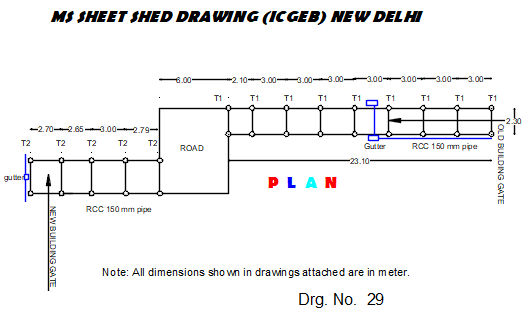 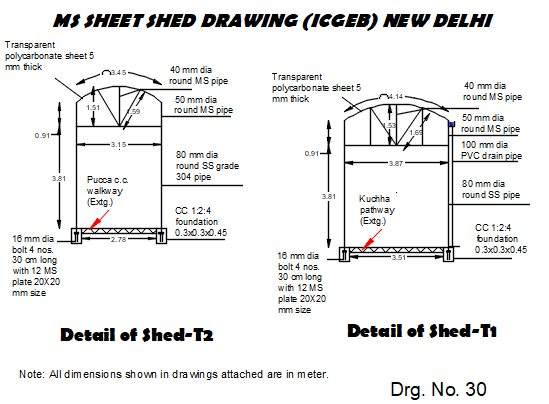 (11)PRICE BIDPART-IIPRICE BID (Schedule of Rate)              Name of Work: Construction of Shed over existing pathway in the ICGEB Campus.Note:  1. Before quoting the rates, the Contractors should inspect the works at campus of ICGEB.            2. GST should be mentioned separately.Authorised Signatory                     Name & Address of the firm with seal  Sl. No.Item Pg. No.1Tender notice32General terms and condition of submission of bids63Scope of work 124Terms of Payment135General terms and condition relating to works156Special terms and condition relating to works177Technical Specifications198Approved make of material209Annexures for Technical bidA                      Technical Bid Form21B                      Turn over certificate                    23C                      Undertaking declaration for Black listing24D                      Details of other organisation for similar works25E                      Check List26F                      Site visit certificate2810Drawings29, 3011Price bid ( Schedule of quantities)31Name of WorkConstruction of Shed over existing Pathway in the ICGEB Campus.Tender No.NIT No. 06/2021Earnest Money Deposit (EMD) & Tender FeeEMD of Rs. 20,000/- & Tender Fee of Rs. 1,000/- in the form of separate demand draft to be drawn in favour of International Centre for Genetic Engineering & Biotechnology payable at New Delhi.Distribution of Tender DocumentTo be downloaded from the website of the ICGEB http://www.icgeb.res.in/ndinfo.htmPre Bid meeting03th May, 2021 and 3:00pmLast Date and time for Bid Submission07th May, 2021 and 3:00pmAddress at whichBid is to be submittedShould be dropped in the tender box at the reception of International Centre for Genetic Engineering & Biotechnology, Aruna Asaf Ali Marg, New Delhi – 110067.Date,,Time & Place   of opening of the Technical Bid07th May, 2021 and 4:00pmICGEBDate, Time & Place  of opening of the Financial BidTechnically qualified bidders will be called for financial bid opening.Method of selectionBoth “Technical” and “Price” bid should be in separate envelops and then put in to one common envelope, super scribing the name of the work and tender opening date etc. The Financial Proposals of the Firms/Individuals that qualify the Technical Evaluation will only be opened. Further, the Firm/Individual having the least quote (L1) in its financial proposal will be awarded the contract if the price bid is found to be in order.S.NoDescriptionMake1.CC Interlocking paver blocks, red and grey M-40, 80 MM thick with sand cushion AVG 50 MM Thick. Parallel to generator and parallel to roadTerrafirma, Unistone, NITCO2.100 MM / (4 inch) PVC Pipe for gutter rain water  & etc.Supreme Prakash/AKG3.STRUCTURAL STEEL WITH ROUND PIPE                    Jindal/JSW/ TATA5.Enamel paintAsian/ Burger/Shalimar6.STAINLESS STEEL PIPE 304 GRADE VERTICAL  80 MM (8 NOS)Jindal, TATA, Prakash6.CRIMPPED GALVANISED SHEET 0.5 MM TOTAL COATED THICKNESSJindal/ JSW7.PVC PIPE 100 MM WITH ELBOWS ETC FOR DRAINSupreme Prakash/AKG8.TRANSPARENT POLYCARBONATE SHEET 5 mm thick	Lexan / Pc lite / Tuflite 9.Foundation bolts 16mm & 8mmJindal/JSW/ TATALast Three Years Annual Turnover of the Bidding EntityLast Three Years Annual Turnover of the Bidding EntityLast Three Years Annual Turnover of the Bidding EntityLast Three Years Annual Turnover of the Bidding EntityLast Three Years Annual Turnover of the Bidding Entity(As per the Audited Financial Statement/Annual reports to be enclosed duly certified by CA, copies of Income tax returns also enclosed as proof)(As per the Audited Financial Statement/Annual reports to be enclosed duly certified by CA, copies of Income tax returns also enclosed as proof)(As per the Audited Financial Statement/Annual reports to be enclosed duly certified by CA, copies of Income tax returns also enclosed as proof)(As per the Audited Financial Statement/Annual reports to be enclosed duly certified by CA, copies of Income tax returns also enclosed as proof)(As per the Audited Financial Statement/Annual reports to be enclosed duly certified by CA, copies of Income tax returns also enclosed as proof)Financial YearTurnover of operations in similar kind of businessTurnover in Other OperationsTotal TurnoverNet ProfitSl. No.Name &Address oftheorganization,contact numberPeriodofcontractWhether Govt/semiGovt/Autonomousbodies/PSUs/Institutions/ Industriesetc. (pls. specify)AmountofcontractSl. No.Description of requirementYes/NoPage No.1The firm is registered with the Regional Labour Commissioner (Govt. of Delhi) under the Provisions of Contract Labour Act and its validity date.2Copies of the Balance Sheet and P&L A/c for the last 3 years duly certified by a CA enclosed. (Attach supportive documents: Annexure – B)3Registration certificate issued by the Provident Fund Commissioner enclosed.  PF registration code allotted by the Regional Provident Fund Commissioner, Govt. of Delhi, enclosed.4Copy of the Registration certificate/allotment letter of GST number enclosed.5Copy of the Registration certificate/allotment letter for PAN from the Income Tax Department enclosed.6Registration certificate of ESI enclosed.7Proforma containing details of other organizations where such contracts were/are undertaken enclosed. (Attach supportive documents: Annexure – D)8DD of Rs.20,000/- as EMD and tender fee of Rs. 1,000/- enclosed.9Price bid proforma completed & sealed in a separate envelope enclosed.10List of Arbitration cases (if applicable) enclosed.Do not leave it blank. If there are no such cases, write “Not Applicable”.11Acceptance of terms and conditions attached. Each page of terms and conditions to be duly signed as token of acceptance and submitted as part of the tender document.12Copy of the last income tax return enclosed.13Undertaking by the bidder to the effect that there is no police case pending against the proprietor/firm/parties relating to previous service contracts enclosed. (Annexure – C)A.SHED NEAR NEW BUILDING UnitQty.Unit rateAmount1.EXCAVATION AFTER BREAKING TOP RCC FOR CONCRETE FOUNDATION OF SS VERTICAL PIPES.CUM3.842.PCC Grade- M7.5  1:4:8  for levellingCUM1.513.CEMENT CONCRETE Grade- M20 1:1.5:3 for Foundation for SS pillars.CUM3.0354.Interlocking paver red and grey M-40, 80 MM thick with sand cushion AVG 50 MM Thick. Parallel to generator and parallel to roadSQM58.555.STRUCTURE STEEL IN  GI PIPE (JOB Includes cutting , Bending , erecting , wielding and applying red oxide primer and 3 coats of synthetic enamel paint)50 MM  AT BOTTOM50 MM  CURVED50 MM PIPE  PURLIN40 MM and 40 MM12 MM PLATE and 12 MM PLATEKG538.46.ISI MARKED STAINLESS STEEL VERTICAL PIPE GRADE 304-2500-2875-40S 80 mm dia pipe weight 11.27 kg/meterKG957.TRANSPARENT POLYCARBONATE SHEET 5 mm thickness.SQM48.178.PROVINDING AND FIXING EAVES GUTTER including clampsRMT249.FOUNDATION BOLTS 16 MM THICK 0.75 m longNos32Total A:B.SHED IN BETWEEN OLD & NEW BUILDINGUnitQty.Unit rateAmount1.EXCAVATION IN EARTH FOR CONCRETE FOUNDATION of SS pillars.CUM7.682.PCC Grade- M7.5  1:4:8  for levellingCUM1.93.CEMENT CONCRETE Grade- M20 1:1.5:3 for Foundation for SS pillars.CUM4.394.Structure Steel in GI Pipe(JOB Includes cutting , Bending , erecting , wielding and applying red oxide primer and  3 coats of synthetic enamel paint)50 MM AT BOTTOM50 MM CURVED50 MM PIPE PURLIN 40 MM 40 MM12 MM plate,12 MM plate,80 MM VERTICAL POSTHOLD FAST 50X6   8X2= 16CLAMPS FOR GUTTERKG1583.375.ISI MARKED STAINLESS STEEL VERTICAL PIPE GRADE 304-2500-2875-40S 80 mm dia pipe weight 11.27 kg/meterKG1906.TRANSPARENT POLYCARBONATE SHEET 5mm thickSQM96.87.GUTTER FROM 0.6 MM THK GAVALIUME SHEET 0.2 M VERTICAL AND 0.2 M HORIZONTALRMT488.PVC PIPE 100 MM WITH ELBOWS ETC FOR DRAINRMT249.Total B:10TOTAL (A+B):11GST:12Final Total ( Sl. No. 10 + Sl. No. 11 ):